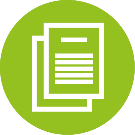 Σχετικά με την εργαλειοθήκη σχέσεων με τα μέσα ενημέρωσηςΕάν ενδιαφέρεστε να συμμετάσχετε στην ευρωπαϊκή εβδομάδα επαγγελματικών δεξιοτήτων 2019 και θα θέλατε να προωθήσετε τις εκδηλώσεις και τις δραστηριότητές σας, η παρούσα εργαλειοθήκη είναι κατάλληλη για εσάς. Σας παρέχει καθοδήγηση στο πλαίσιο των διαφόρων διαύλων των μέσων ενημέρωσης που μπορείτε να χρησιμοποιήσετε για την αύξηση της ευαισθητοποίησης σχετικά με την εβδομάδα και τα οφέλη της επαγγελματικής εκπαίδευσης και κατάρτισης (ΕΕΚ) σε ολόκληρη την Ευρώπη. 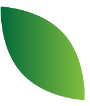 Η παρούσα εργαλειοθήκη παρέχει τα ακόλουθα: Γιατί να κοινοποιήσετε στα μέσα ενημέρωσης τη συμμετοχή σας στην ευρωπαϊκή εβδομάδα επαγγελματικών δεξιοτήτων;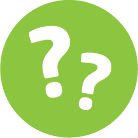 Οι τρεις πρώτες ευρωπαϊκές εβδομάδες επαγγελματικών δεξιοτήτων στέφθηκαν με τεράστια επιτυχία και η Ευρωπαϊκή Επιτροπή διοργανώνει επί του παρόντος την τέταρτη ευρωπαϊκή εβδομάδα επαγγελματικών δεξιοτήτων, με σκοπό τη συνέχιση της ενημέρωσης για την ΕΕΚ. Η επίσημη εβδομάδα θα διεξαχθεί στις 14-18 Οκτωβρίου 2019 και εκατοντάδες εκδηλώσεις και δραστηριότητες σχετικά με την ΕΕΚ θα διοργανωθούν σε ολόκληρη την Ευρώπη καθ’ όλη τη διάρκεια του έτους. Η ευρωπαϊκή εκδήλωση θα πραγματοποιηθεί στο Ελσίνκι.Η εβδομάδα και οι αντίστοιχες εκστρατείες επικοινωνίας της συγκεντρώνουν φορείς παροχής εκπαίδευσης και κατάρτισης, οργανώσεις της κοινωνίας των πολιτών, δημόσιες αρχές, οργανώσεις επιχειρήσεων και το ευρύτερο κοινό, με στόχο την ενίσχυση της προβολής της ΕΕΚ σε ολόκληρη την Ευρώπη. Η εβδομάδα επιδιώκει να αναδείξει τις πολυάριθμες ευκαιρίες που μπορεί να προσφέρει η ΕΕΚ στους νέους και στους ενηλίκους, καθώς και την αξία που προσδίδει η ΕΕΚ στην οικονομία και στο μέλλον της εργασίας και των δεξιοτήτων. Το θέμα της φετινής διοργάνωσης είναι «ΕΕΚ για ΟΛΟΥΣ – Δεξιότητες για ολόκληρη τη ζωή». Συνεπώς, θα δοθεί ιδιαίτερη έμφαση στις σχετικές με την αριστεία, τις διά βίου και χωρίς αποκλεισμούς πτυχές της ΕΕΚ.Μπορείτε να αξιοποιήσετε την κάλυψη από τα μέσα ενημέρωσης για να προωθήσετε την εκδήλωση/δραστηριότητά σας και για να δείξετε πώς ανταποκρίνεται στους στόχους της εβδομάδας. Αυτό θα συμβάλει στην ενημέρωση περισσότερων ανθρώπων σχετικά με τη διεξαγωγή της εκδήλωσης/δραστηριότητάς σας και θα τους παροτρύνει να συμμετάσχουν. Η κάλυψη από τα μέσα ενημέρωσης μπορεί επίσης να ενισχύσει την προβολή της οργάνωσής σας πέρα από τα υφιστάμενα δίκτυά σας και να διαδώσει το μήνυμα της εκδήλωσης και της εβδομάδας σε πολύ ευρύτερο κοινό, συμβάλλοντας κατά τον τρόπο αυτόν στην αύξηση της ευαισθητοποίησης και στην αλλαγή της αντίληψης που επικρατεί στη χώρα σας για την ΕΕΚ.Στα είδη των μέσων ενημέρωσης που ενδέχεται να ενδιαφέρονται για την ευρωπαϊκή εβδομάδα επαγγελματικών δεξιοτήτων περιλαμβάνονται τα εξής: 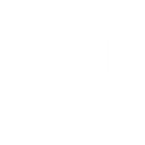 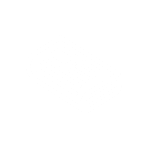 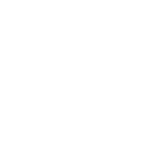 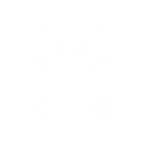 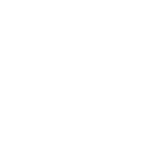 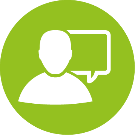 Σχέσεις με τα μέσα ενημέρωσης Στη συνέχεια παρατίθεται ένας απλός κατάλογος ελέγχου που μπορείτε να τηρήσετε για να εξασφαλίσετε την κάλυψη της εκδήλωσής σας και της εβδομάδας. Ακολουθούν αναλυτικότερες υποδείξεις και συμβουλές.Προσδιορισμός των μέσων ενημέρωσης στα οποία πρέπει να απευθυνθείτεΤο πρώτο βήμα είναι να προσδιορίσετε τα μέσα ενημέρωσης που καλύπτουν την περιοχή σας σε τοπικό ή περιφερειακό επίπεδο. Κατόπιν μπορείτε να αναζητήσετε τα στοιχεία επικοινωνίας των δημοσιογράφων που καλύπτουν τοπικές εκδηλώσεις, θέματα απασχόλησης και εκπαίδευσης, υποθέσεις κοινωνικής πολιτικής ή ευρωπαϊκές υποθέσεις, ελέγχοντας τον ιστότοπό τους ή τηλεφωνώντας στα γραφεία των μέσων ενημέρωσης. Μπορείτε επίσης να πληροφορηθείτε πώς μπορείτε να υποβάλετε την εκδήλωσή σας σε καταλόγους εκδηλώσεων. 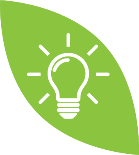 Κατάρτιση δελτίου ΤύπουΟ καλύτερος τρόπος για την παροχή πληροφοριών στα μέσα ενημέρωσης είναι η αποστολή δελτίου Τύπου. Μπορείτε να χρησιμοποιήσετε ως βάση το υπόδειγμα δελτίου Τύπου της ευρωπαϊκής εβδομάδας επαγγελματικών δεξιοτήτων, το οποίο είναι διαθέσιμο στον ιστότοπο. Επιλέξτε ένα υπόδειγμα στη γλώσσα που θέλετε και στη συνέχεια συμπληρώστε απλώς τις πληροφορίες σχετικά με την εκδήλωση/δραστηριότητά σας και τυχόν ειδικές για την περιφέρεια πληροφορίες που μπορεί να κρίνετε ιδιαίτερου ενδιαφέροντος και σημασίας. Δεδομένου ότι οι περισσότεροι οργανισμοί μέσων ενημέρωσης προτιμούν να λαμβάνουν δελτία Τύπου στο κυρίως κείμενο ενός μηνύματος ηλεκτρονικού ταχυδρομείου, και όχι με τη μορφή συνημμένου αρχείου, συνιστάται να αντιγράψετε και να επικολλήσετε το δελτίο Τύπου σε μήνυμα ηλεκτρονικού ταχυδρομείου και να το αποστείλετε. Πρόσδοση δυναμικότητας στο δελτίο Τύπου σαςΣκοπός του δελτίου Τύπου είναι να παράσχει στους δημοσιογράφους σημαντικές και ειδησεογραφικού ενδιαφέροντος πληροφορίες, καθώς και τυχόν υλικό που μπορούν να δημοσιεύσουν, όπως φωτογραφίες, βίντεο, επιτυχή παραδείγματα, παραθέματα, ενημερωτικά γραφήματα, στοιχεία και αριθμούς.Άντληση στοιχείων και αριθμώνΕίναι πιθανό η οργάνωσή σας να έχει πρόσβαση σε στοιχεία και αριθμούς ιδιαίτερου ενδιαφέροντος και σημασίας. Εναλλακτικά, ακολουθούν ορισμένες ευρωπαϊκές πηγές ειδικών ανά χώρα στοιχείων και αριθμών που μπορεί να σας φανούν χρήσιμες. Υπενθυμίζεται ότι πρέπει πάντα να παρατίθεται η πηγή: Έκθεση παρακολούθησης της εκπαίδευσης και της κατάρτισης 2018: εκθέσεις, ενημερωτικά δελτία και ενημερωτικά γραφήματα (ΓΔ EAC). VET-in-Europe Country Reports (Cedefop).  World TVET Database – Country Profiles [Διεθνές Κέντρο Τεχνικής και Επαγγελματικής Εκπαίδευσης και Κατάρτισης (UNEVOC) και UNESCO]. UOE Education Database (UNESCO, ΟΟΣΑ και Eurostat).Vocational Education and Training Statistics (Eurostat).Adult Learning Statistics (Eurostat). Μπορείτε επίσης να αναζητήσετε στοιχεία στις εθνικές υπηρεσίες ΕΕΚ και στο Υπουργείο/στη Διεύθυνση Εκπαίδευσης ή Εργασίας της χώρας σας, καθώς είναι πιθανό να έχουν στη διάθεσή τους εθνικές εκθέσεις σχετικά με την ΕΕΚ. Τα στατιστικά στοιχεία σε επίπεδο ΕΕ μπορούν να παράσχουν ενδιαφέρουσες συγκρίσεις και η Eurostat αποτελεί καλή πηγή στατιστικών στοιχείων αυτού του είδους: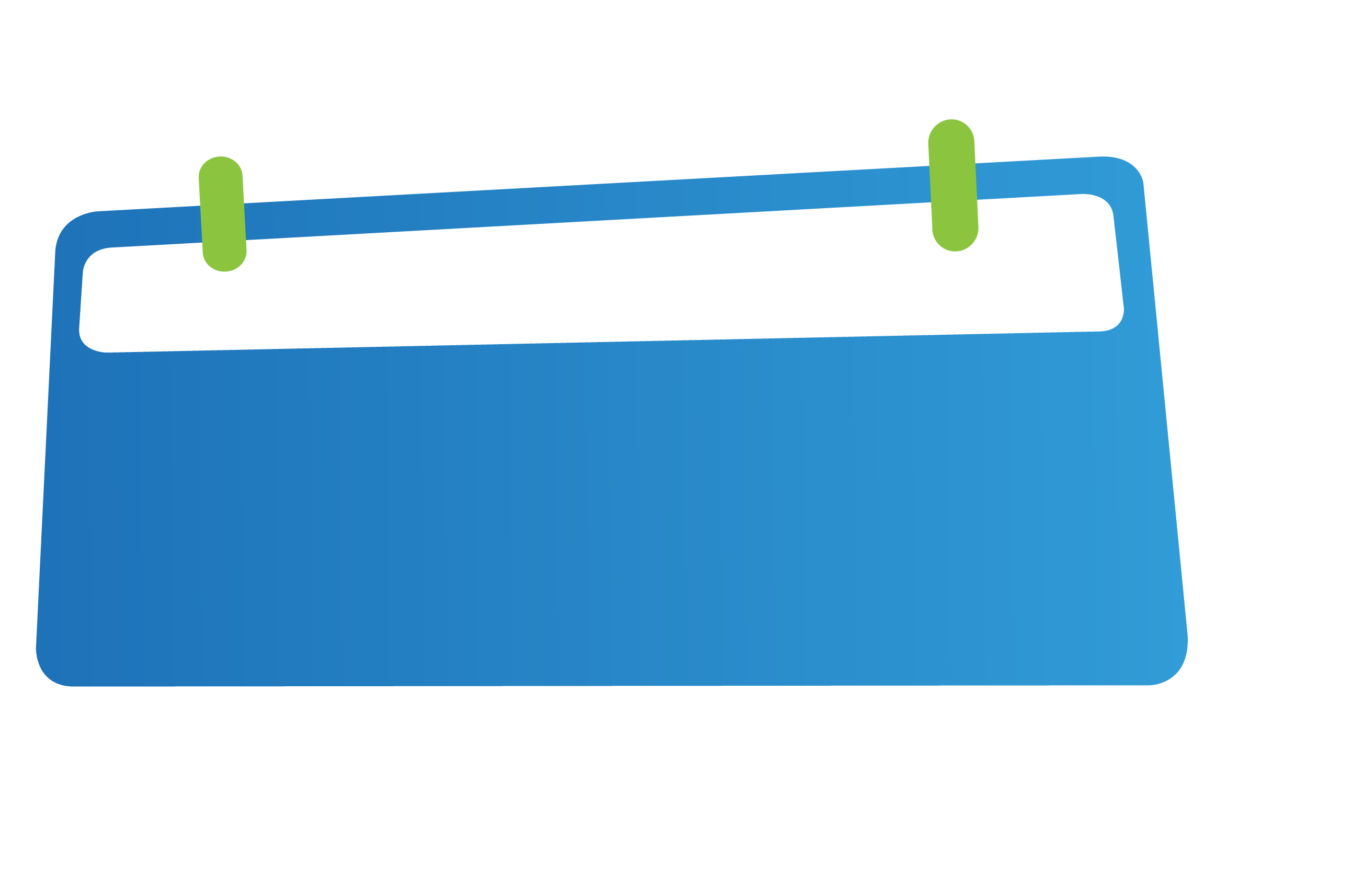 Αποστολή του δελτίου ΤύπουΓια τα τοπικά μέσα ενημέρωσης και τις καθημερινές εφημερίδες, συνιστάται να αποστείλετε το δελτίο Τύπου περίπου δύο εβδομάδες πριν από την εκδήλωση. Εξίσου καλή ιδέα είναι να αποστείλετε σχετική υπενθύμιση μία ή δύο ημέρες πριν από την εκδήλωση. Για τα εξειδικευμένα έντυπα και περιοδικά, συνιστάται να αποστείλετε το δελτίο Τύπου νωρίτερα, δεδομένου ότι είναι πιθανό η ύλη τους να έχει ήδη καλυφθεί. Μπορείτε επίσης να υποβάλετε την εκδήλωσή σας σε καταλόγους εκδηλώσεων έναν μήνα πριν από την ημερομηνία της εκδήλωσης, ανάλογα με τους κανόνες που διέπουν κάθε κατάλογο.Ανάπτυξη σχέσεων με τους δημοσιογράφουςΗ ανάπτυξη καλών σχέσεων με τους δημοσιογράφους διευκολύνει την εξασφάλιση κάλυψης από τα μέσα ενημέρωσης. Επιπλέον της αποστολής του δελτίου Τύπου, μπορείτε να τους τηλεφωνήσετε και να τους προσκαλέσετε να καλύψουν την εκδήλωσή σας. Φροντίστε να ζητήσετε να πληροφορηθείτε σχετικά με τυχόν ιδιαίτερες απαιτήσεις που ενδέχεται να έχουν και να τους αποστείλετε σχετική υπενθύμιση πριν από την εκδήλωση. Όταν φθάσει η ημέρα της εκδήλωσης, θα πρέπει να έχετε ορίσει ένα πρόσωπο για την υποδοχή τους και να μεριμνήσετε ώστε να έχουν στη διάθεσή τους όλες τις πληροφορίες που χρειάζονται. Μια καλή ιδέα θα ήταν να τυπώσετε και να διανείμετε ορισμένα αντίγραφα του ενημερωτικού φυλλαδίου σχετικά με την ευρωπαϊκή εβδομάδα επαγγελματικών δεξιοτήτων 2019. Το ενημερωτικό φυλλάδιο είναι διαθέσιμο στον ιστότοπο. Διεξαγωγή επιτυχών συνεντεύξεωνΟι συνεντεύξεις μπορούν να πραγματοποιηθούν σε προσωπική βάση στην εκδήλωση, τηλεφωνικά ή μέσω μηνύματος ηλεκτρονικού ταχυδρομείου. Σε περίπτωση που ζητηθεί συνέντευξη, υπάρχουν ορισμένες βασικές συμβουλές που πρέπει να λάβετε υπόψη: 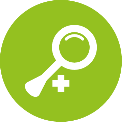 Χρήσιμα εργαλείαΥπόδειγμα δελτίου Τύπου της ευρωπαϊκής εβδομάδας επαγγελματικών δεξιοτήτων: Διατίθεται σε όλες τις επίσημες γλώσσες της ΕΕ και είναι έτοιμο προς προσαρμογή και αποστολή.Βιβλιοθήκη «Μοιραστείτε την ιστορία σας»: Περιλαμβάνει πληθώρα επιτυχών παραδειγμάτων που παρουσιάζουν ενδιαφέρον και μπορείτε να χρησιμοποιήσετε. Μπορείτε αν θέλετε να προσθέστε και εσείς τις δικές σας ιστορίες!Στοιχεία οπτικής ταυτότητας της εκστρατείας: Δείξτε ότι οι φωτογραφίες και οι ιστορίες σας αποτελούν μέρος της εβδομάδας.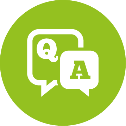 Συχνές ερωτήσειςΠώς μπορώ να κάνω την ιστορία μου ελκυστικότερη για τα μέσα ενημέρωσης; Υπενθυμίζεται ότι στους δημοσιογράφους αρέσουν οι ιστορίες από την πραγματική ζωή. Φροντίστε να συμπεριλάβετε προσωπικές ιστορίες, παραθέματα και αριθμητικά στοιχεία που θα κάνουν το δελτίο Τύπου σας να ξεχωρίσει. Η Ευρωπαϊκή Επιτροπή παρέχει στοιχεία των αρμόδιων επικοινωνίας μέσων ενημέρωσης; Όχι. Δεδομένου ότι η εβδομάδα και η αντίστοιχη εκστρατεία της πραγματοποιείται σε όλα τα κράτη μέλη της ΕΕ, στις χώρες του ΕΟΧ και στις υποψήφιες προς ένταξη χώρες στην ΕΕ, αυτό είναι αδύνατον. Ωστόσο, στην παρούσα εργαλειοθήκη παρέχονται συμβουλές σχετικά με τη δημιουργία μιας καλής βάσης δεδομένων για τα μέσα ενημέρωσης, καθώς και χρήσιμες υποδείξεις για την ανάπτυξη ισχυρής σχέσης με τους δημοσιογράφους. Έχω κάποιες επιπλέον ερωτήσεις – με ποιον θα μπορούσα να επικοινωνήσω; Μπορείτε να μας στείλετε e-mail στη διεύθυνση info@vocationalskillsweek.eu ή να μας τηλεφωνήσετε καλώντας τον αριθμό +44 (0)207 444 4264. Εναλλακτικά, μπορείτε να επικοινωνήσετε μαζί μας στα μέσα κοινωνικής δικτύωσης, μέσω των λογαριασμών που παρατίθενται κατωτέρω. 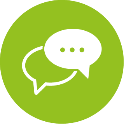 Στοιχεία επικοινωνίαςΠαραμένουμε στη διάθεσή σας σε περίπτωση που έχετε κάποια απορία σχετικά με τις δραστηριότητές σας στο πλαίσιο των σχέσεων με τα μέσα ενημέρωσης. e-mail: info@vocationalskillsweek.euΤηλέφωνο: +44 (0)207 444 4264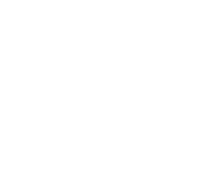 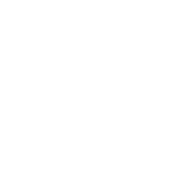 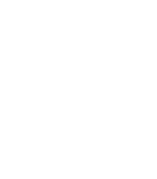 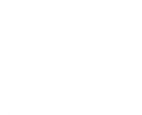 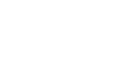 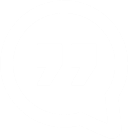 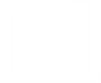 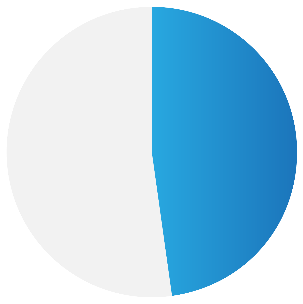 Το 48 % των μαθητών ανώτερης δευτεροβάθμιας εκπαίδευσης στην Ευρώπη συμμετέχουν σε προγράμματα ανώτερης δευτεροβάθμιας ΕΕΚ (2017). 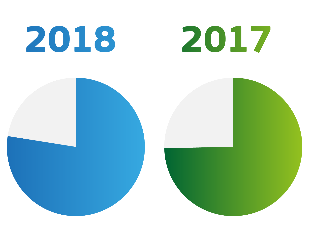 Το ποσοστό απασχόλησης των πρόσφατων αποφοίτων ΕΕΚ στην Ευρώπη αυξήθηκε στο 77,5 % (2018) έναντι ποσοστού 74,8 % (2017).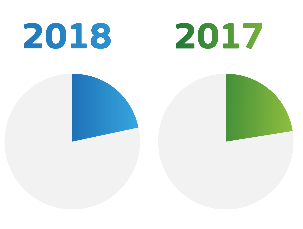 Το ποσοστό των ενηλίκων χαμηλής ειδίκευσης στην Ευρώπη ανέρχεται στο 21,9 % (2018), έχοντας καταγράψει μείωση από το 22,5 % (2017).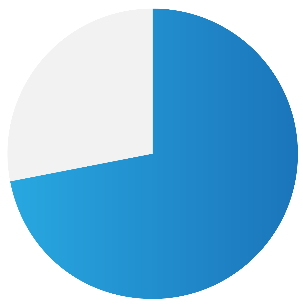 Το 72,2 % των επιχειρήσεων στην ΕΕ παρέχουν συνεχή επαγγελματική κατάρτιση στους υπαλλήλους τους (2015).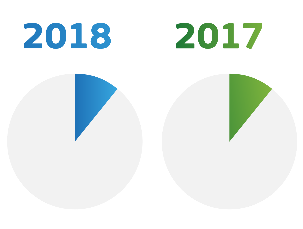 Το 11,1 % του πληθυσμού της Ευρώπης ηλικίας 25-64 ετών συμμετέχει σε προγράμματα εκπαίδευσης ενηλίκων (2018), έχοντας σημειώσει αύξηση από το 10,9 % (2017).